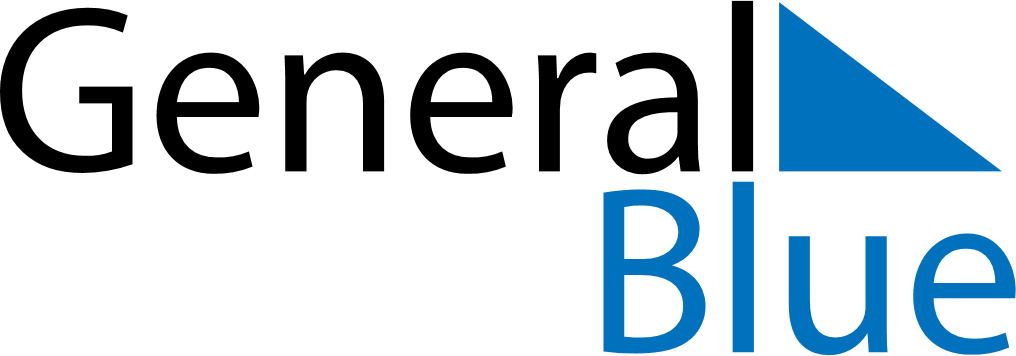 June 2024June 2024June 2024June 2024June 2024June 2024June 2024Paracelis, Cordillera, PhilippinesParacelis, Cordillera, PhilippinesParacelis, Cordillera, PhilippinesParacelis, Cordillera, PhilippinesParacelis, Cordillera, PhilippinesParacelis, Cordillera, PhilippinesParacelis, Cordillera, PhilippinesSundayMondayMondayTuesdayWednesdayThursdayFridaySaturday1Sunrise: 5:19 AMSunset: 6:24 PMDaylight: 13 hours and 5 minutes.23345678Sunrise: 5:19 AMSunset: 6:25 PMDaylight: 13 hours and 5 minutes.Sunrise: 5:19 AMSunset: 6:25 PMDaylight: 13 hours and 6 minutes.Sunrise: 5:19 AMSunset: 6:25 PMDaylight: 13 hours and 6 minutes.Sunrise: 5:19 AMSunset: 6:25 PMDaylight: 13 hours and 6 minutes.Sunrise: 5:19 AMSunset: 6:26 PMDaylight: 13 hours and 7 minutes.Sunrise: 5:19 AMSunset: 6:26 PMDaylight: 13 hours and 7 minutes.Sunrise: 5:19 AMSunset: 6:26 PMDaylight: 13 hours and 7 minutes.Sunrise: 5:19 AMSunset: 6:27 PMDaylight: 13 hours and 7 minutes.910101112131415Sunrise: 5:19 AMSunset: 6:27 PMDaylight: 13 hours and 8 minutes.Sunrise: 5:19 AMSunset: 6:27 PMDaylight: 13 hours and 8 minutes.Sunrise: 5:19 AMSunset: 6:27 PMDaylight: 13 hours and 8 minutes.Sunrise: 5:19 AMSunset: 6:28 PMDaylight: 13 hours and 8 minutes.Sunrise: 5:19 AMSunset: 6:28 PMDaylight: 13 hours and 8 minutes.Sunrise: 5:19 AMSunset: 6:28 PMDaylight: 13 hours and 8 minutes.Sunrise: 5:19 AMSunset: 6:29 PMDaylight: 13 hours and 9 minutes.Sunrise: 5:20 AMSunset: 6:29 PMDaylight: 13 hours and 9 minutes.1617171819202122Sunrise: 5:20 AMSunset: 6:29 PMDaylight: 13 hours and 9 minutes.Sunrise: 5:20 AMSunset: 6:29 PMDaylight: 13 hours and 9 minutes.Sunrise: 5:20 AMSunset: 6:29 PMDaylight: 13 hours and 9 minutes.Sunrise: 5:20 AMSunset: 6:30 PMDaylight: 13 hours and 9 minutes.Sunrise: 5:20 AMSunset: 6:30 PMDaylight: 13 hours and 9 minutes.Sunrise: 5:20 AMSunset: 6:30 PMDaylight: 13 hours and 9 minutes.Sunrise: 5:21 AMSunset: 6:30 PMDaylight: 13 hours and 9 minutes.Sunrise: 5:21 AMSunset: 6:30 PMDaylight: 13 hours and 9 minutes.2324242526272829Sunrise: 5:21 AMSunset: 6:31 PMDaylight: 13 hours and 9 minutes.Sunrise: 5:21 AMSunset: 6:31 PMDaylight: 13 hours and 9 minutes.Sunrise: 5:21 AMSunset: 6:31 PMDaylight: 13 hours and 9 minutes.Sunrise: 5:22 AMSunset: 6:31 PMDaylight: 13 hours and 9 minutes.Sunrise: 5:22 AMSunset: 6:31 PMDaylight: 13 hours and 9 minutes.Sunrise: 5:22 AMSunset: 6:31 PMDaylight: 13 hours and 9 minutes.Sunrise: 5:22 AMSunset: 6:31 PMDaylight: 13 hours and 9 minutes.Sunrise: 5:23 AMSunset: 6:32 PMDaylight: 13 hours and 8 minutes.30Sunrise: 5:23 AMSunset: 6:32 PMDaylight: 13 hours and 8 minutes.